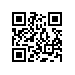 О составе государственной экзаменационной комиссии по проведению государственной итоговой аттестации студентов образовательной программы «Прикладная математика» МИЭМ НИУ ВШЭ и секретарях государственной экзаменационной комиссии в 2020 годуПРИКАЗЫВАЮ:Утвердить государственную экзаменационную комиссию (далее – ГЭК) по проведению государственной итоговой аттестации студентов 4 курса образовательной программы бакалавриата «Прикладная математика», направления подготовки 01.03.04 «Прикладная математика» МИЭМ НИУ ВШЭ, очной формы обучения в составе Президиума ГЭК и локальной ГЭК.Утвердить состав Президиума ГЭК:Председатель Президиума ГЭК:Бахтадзе Наталья Николаевна доктор технических наук, профессор, главный научный сотрудник Институт проблем управления им. Трапезникова РАН,Члены Президиума ГЭК:Каштанов Виктор Алексеевич, д.ф.-м.н., профессор, ординарный профессор ДПМ МИЭМ НИУ ВШЭ,Афанасьев Валерий Николаевич, д.т.н., профессор, главный научный сотрудник лаборатории "Оптимальные системы управления", Институт проблем управления им. Трапезникова РАН, ординарный профессор НИУ ВШЭ,Аникин Анатолий Юрьевич, к.ф.-м.н., научный сотрудник, Федеральное государственное бюджетное учреждение науки Институт проблем механики им. А.Ю. Ишлинского Российской академии наук (ИПМех РАН),Белкина Татьяна Андреевна, к.ф.-м.н., доцент, зав. Лабораторией стохастической оптимизации и теории риска ЦЭМИ РАН (Центральный экономико-математический институт РАН),Белов Александр Владимирович, к.т.н., профессор, руководитель ДПМ МИЭМ НИУ ВШЭ,Вульфсон Александр Наумович, д.ф.-м.н, профессор, главный научный сотрудник Институт проблем нефти и газа РАН,Данилов Владимир Григорьевич, д.ф.-м.н., профессор,  ДПМ МИЭМ НИУ ВШЭ,Выборный Евгений Викторович, к.ф.-м.н., доцент ДПМ МИЭМ НИУ ВШЭ, академический руководитель образовательной программы «Математические методы моделирования и компьютерные технологии»,Манита Лариса Анатольевна, к.ф.-м.н., доцент, ДПМ НИУ ВШЭ.Секретари Президиума ГЭК:Калиникова Валентина Ивановна, Ведущий инженер, Учебная лаборатория математического моделирования МИЭМ НИУ ВШЭ,Логашина Ирина Валентиновна, Ведущий инженер, Учебная лаборатория математического моделирования МИЭМ НИУ ВШЭ.Утвердить локальные ГЭК по приему итогового междисциплинарного экзамена:3.1 Локальная ГЭК №1:Председатель локальной ГЭК №1:Аникин Анатолий Юрьевич, к.ф.-м.н., научный сотрудник, Федеральное государственное бюджетное учреждение науки Институт проблем механики им. А.Ю. Ишлинского Российской академии наук (ИПМех РАН),Члены локальной ГЭК №1:Данилов Владимир Григорьевич, д.ф.-м.н., профессор,  ДПМ МИЭМ НИУ ВШЭ,Ефремов Роман Гербертович, д.ф.-м.н., профессор, зам. директора ИБХ РАН, профессор ДПМ МИЭМ НИУ ВШЭ,Перескоков Александр Вадимович, д.ф.-м.н., профессор, Национальный исследовательский университет Московский энергетический институт (НИУ МЭИ),Выборный Евгений Викторович, к.ф.-м.н., доцент ДПМ МИЭМ НИУ ВШЭ, академический руководитель образовательной программы «Математические методы моделирования и компьютерные технологии»,Гайдуков Роман Константинович, к.ф.-м.н., доцент ДПМ МИЭМ НИУ ВШЭ,Писарев Василий Вячеславович, к.ф.-м.н., ДПМ МИЭМ НИУ ВШЭ,Быстрый Роман Григорьевич, научный сотрудник ОИВТ РАН, старший научный сотрудник Международной лаборатории суперкомпьютерного атомистического моделирования и многомасштабного анализа НИУ ВШЭ,Секретарь локальной ГЭК №1:Князева Ирина Васильевна, Программист 1 категории, Учебная лаборатория систем управления и навигации МИЭМ НИУ ВШЭ. Локальная ГЭК №2:Председатель локальной ГЭК №2:Бахтадзе Наталья Николаевна, д.т.н., профессор, главный научный сотрудник Институт проблем управления им. Трапезникова РАН,Члены локальной ГЭК №2:Афанасьев Валерий Николаевич, д.т.н., профессор, главный научный сотрудник лаборатории "Оптимальные системы управления", Институт проблем управления им. Трапезникова РАН, ординарный профессор НИУ ВШЭ,Лебедев Владимир Владимирович, д.ф.-м.н., профессор ДПМ МИЭМ НИУ ВШЭ, Аксенов Сергей Алексеевич, к.т.н., PhD, доцент ДПМ МИЭМ НИУ ВШЭ,Буровский Евгений Андреевич, PhD, доцент ДПМ МИЭМ НИУ ВШЭ, академический руководитель образовательной программы "Прикладная математика",Антышев Александр Александрович, к.т.н., ведущий научный сотрудник ФКУ НПО "СТиС" МВД России,Парусникова Анастасия Владимировна, к.ф.-м.н., доцент, ДПМ МИЭМ НИУ ВШЭ,Федяев Константин Сергеевич, к.ф.-м.н, ведущий математик, ИКИ РАН,Шнурков Петр Викторович, к.ф.-м.н, доцент, кафедра высшей математики НИУ ВШЭ Щур Владимир Львович, PhD, заведующий международной лабораторией Статистической и вычислительной геномики НИУ ВШЭ, доцент ДПМ МИЭМ НИУ ВШЭ,Секретарь локальной ГЭК №2:Макушенко Екатерина Дмитриевна, ассистент ДПМ МИЭМ НИУ ВШЭ.Локальная ГЭК №3:Председатель локальной ГЭК №3:Белкина Татьяна Андреевна, к.ф.-м.н., доцент, зав. Лабораторией стохастической оптимизации и теории риска ЦЭМИ РАН (Центральный экономико-математический институт РАН),Члены локальной ГЭК №3:Каштанов Виктор Алексеевич, д.ф.-м.н., профессор, ординарный профессор ДПМ МИЭМ НИУ ВШЭ,Внуков Андрей Анатольевич, к.т.н., PhD, доцент, МГТУ им Баумана,Бараш Лев Юрьевич, к.ф.м,н., доцент,  научный сотрудник Институт теоретической физики им. Ландау РАН,Манита Анатолий Дмитриевич, к.ф.-м.н., доцент, Механико-математический факультет МГУ,Манита Лариса Анатольевна, к.ф.-м.н., доцент, ДПМ МИЭМ НИУ ВШЭ,Романов Александр Владимирович, к.ф.-м.н, доцент ДПМ МИЭМ НИУ ВШЭ,Сластников Сергей Александрович, к.т.н., доцент ДПМ МИЭМ НИУ ВШЭ, академический руководитель образовательной программы "Системы управления и обработки информации в инженерии», -Чеповский Александр Андреевич, к.ф.-м.н., доцент, Начальник управления по организации олимпиады "Я-профессионал",Гришунина Юлия Борисовна, старший преподаватель ДПМ МИЭМ НИУ ВШЭ,Секретари локальной ГЭК №3:Калиникова Валентина Ивановна, Ведущий инженер, Учебная лаборатория математического моделирования МИЭМ НИУ ВШЭ,Логашина Ирина Валентиновна, Ведущий инженер, Учебная лаборатория математического моделирования МИЭМ НИУ ВШЭ.Утвердить локальные ГЭК по защите выпускных квалификационных работ:4.1  Локальная ГЭК №1:Председатель локальной ГЭК №1:Аникин Анатолий Юрьевич, к.ф.-м.н., научный сотрудник, Федеральное государственное бюджетное учреждение науки Институт проблем механики им. А.Ю. Ишлинского Российской академии наук (ИПМех РАН),Члены локальной ГЭК №1:Данилов Владимир Григорьевич, д.ф.-м.н., профессор, ДПМ МИЭМ НИУ ВШЭ,Выборный Евгений Викторович, к.ф.-м.н., доцент ДПМ МИЭМ НИУ ВШЭ, академический руководитель образовательной программы «Математические методы моделирования и компьютерные технологии»,Ефремов Роман Гербертович, д.ф.-м.н., профессор, заместитель директора по науке, Институт Биоорганической химии им. академиков М.М. Шемякина и Ю.А. Овчинникова РАН (ИБХ РАН),Перескоков Александр Вадимович, д.ф.-м.н., профессор, Национальный исследовательский университет Московский энергетический институт (НИУ МЭИ),Гайдуков Роман Константинович, к.ф.-м.н., доцент ДПМ МИЭМ НИУ ВШЭ,Писарев Василий Вячеславович, к.ф.-м.н., доцент ДПМ МИЭМ НИУ ВШЭ,Быстрый Роман Григорьевич, научный сотрудник ОИВТ РАН, старший научный сотрудник Международной лаборатории суперкомпьютерного атомистического моделирования и многомасштабного анализа НИУ ВШЭ,Секретарь локальной ГЭК №1:Князева Ирина Васильевна, Программист 1 категории, Учебная лаборатория систем управления и навигации МИЭМ НИУ ВШЭ.Локальная ГЭК №2: Председатель локальной ГЭК №2:Бахтадзе Наталья Николаевна, д.т.н., профессор, главный научный сотрудник Институт проблем управления им. Трапезникова РАН,Члены локальной ГЭК №2:Афанасьев Валерий Николаевич, д.т.н., профессор, главный научный сотрудник лаборатории "Оптимальные системы управления", Институт проблем управления им. Трапезникова РАН, ординарный профессор НИУ ВШЭ,Вульфсон Александр Наумович, д.ф.-м.н, профессор, главный научный сотрудник Институт проблем нефти и газа РАН,Белов Александр Владимирович, к.т.н., профессор, руководитель ДПМ МИЭМ НИУ ВШЭ,Аксенов Сергей Алексеевич, к.т.н., PhD, доцент ДПМ МИЭМ НИУ ВШЭ,Антышев Александр Александрович, к.т.н., ведущий научный сотрудник ФКУ НПО "СТиС" МВД России,Истратов Анатолий Юрьевич, к.т.н. доцент ДПМ МИЭМ НИУ ВШЭ,Федяев Константин Сергеевич, к.ф.-м.н, ведущий математик, ИКИ РАН,Чеповский Александр Андреевич, к.ф.-м.н., доцент, Начальник управления по организации олимпиады "Я-профессионал",Шнурков Петр Викторович, к.ф.-м.н, доцент, кафедра высшей математики НИУ ВШЭ,Секретарь локальной ГЭК №2: Макушенко Екатерина Дмитриевна, ассистент ДПМ МИЭМ НИУ ВШЭ.Локальная ГЭК №3: Председатель локальной ГЭК №3:Белкина Татьяна Андреевна, к.ф.-м.н., доцент, зав. Лабораторией стохастической оптимизации и теории риска ЦЭМИ РАН (Центральный экономико-математический институт РАН),Члены локальной ГЭК №3:Каштанов Виктор Алексеевич, д.ф.-м.н., профессор,  ординарный профессор ДПМ МИЭМ НИУ ВШЭ,Внуков Андрей Анатольевич, к.т.н., PhD, доцент, МГТУ им Баумана,Манита Лариса Анатольевна, к.ф.-м.н., доцент, ДПМ МИЭМ НИУ ВШЭ,Манита Анатолий Дмитриевич, к.ф.-м.н., доцент, Механико-математический факультет МГУ,Романов Александр Владимирович, к.ф.-м.н, доцент ДПМ МИЭМ НИУ ВШЭ,Энатская Наталия Юрьевна, к.ф.-м.н., доцент ДПМ МИЭМ НИУ ВШЭ,Онищенко Марина Валентиновна, Исполнительный директор, StatSoft Russia,Секретари локальной ГЭК №3:Калиникова Валентина Ивановна, Ведущий инженер, Учебная лаборатория математического моделирования МИЭМ НИУ ВШЭ,Логашина Ирина Валентиновна, Ведущий инженер, Учебная лаборатория математического моделирования МИЭМ НИУ ВШЭ.Проректор								                 С.Ю. РощинРегистрационный номер: 6.18.1-01/1603-13Дата регистрации: 16.03.2020